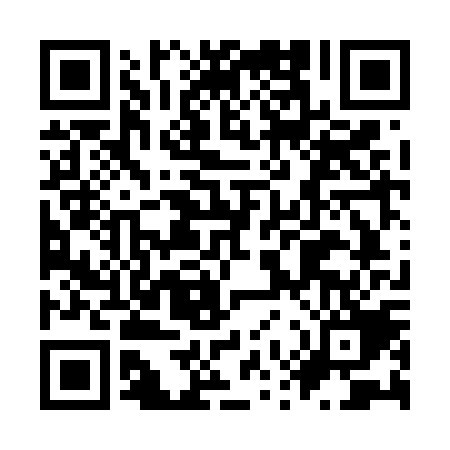 Ramadan times for Agakiana, GreeceMon 11 Mar 2024 - Wed 10 Apr 2024High Latitude Method: Angle Based RulePrayer Calculation Method: Muslim World LeagueAsar Calculation Method: HanafiPrayer times provided by https://www.salahtimes.comDateDayFajrSuhurSunriseDhuhrAsrIftarMaghribIsha11Mon5:175:176:4112:354:476:306:307:4912Tue5:155:156:4012:354:476:306:307:5013Wed5:145:146:3812:344:486:316:317:5114Thu5:125:126:3712:344:496:326:327:5215Fri5:115:116:3512:344:496:336:337:5316Sat5:095:096:3412:344:506:346:347:5317Sun5:085:086:3312:334:506:356:357:5418Mon5:065:066:3112:334:516:356:357:5519Tue5:055:056:3012:334:526:366:367:5620Wed5:035:036:2812:324:526:376:377:5721Thu5:025:026:2712:324:536:386:387:5822Fri5:005:006:2512:324:536:396:397:5923Sat4:594:596:2412:324:546:406:408:0024Sun4:574:576:2312:314:546:406:408:0125Mon4:564:566:2112:314:556:416:418:0226Tue4:544:546:2012:314:566:426:428:0327Wed4:534:536:1812:304:566:436:438:0328Thu4:514:516:1712:304:576:446:448:0429Fri4:504:506:1612:304:576:446:448:0530Sat4:484:486:1412:294:586:456:458:0631Sun5:465:467:131:295:587:467:469:071Mon5:455:457:111:295:597:477:479:082Tue5:435:437:101:295:597:487:489:093Wed5:425:427:091:286:007:487:489:104Thu5:405:407:071:286:007:497:499:115Fri5:395:397:061:286:017:507:509:126Sat5:375:377:041:276:017:517:519:137Sun5:355:357:031:276:027:527:529:148Mon5:345:347:021:276:027:527:529:159Tue5:325:327:001:276:027:537:539:1610Wed5:315:316:591:266:037:547:549:17